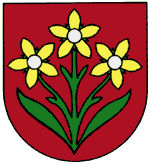       OZNÁMENÍ O POVINNĚ ZVEŘEJŇOVANÝCH DOKUMENTECH                             ROZPOČTOVÉHO HOSPODAŘENÍ 2018     V souladu s příslušnými ustanoveními zákona č. 250/2000 Sb., o rozpočtových pravidlech územních rozpočtů, v platném znění, jsou dokumenty v elektronické podobě zveřejněny na úřední desce obce Prosečné  www.obecprosecne.cz (sekce Rozpočet obce), cesta: http://www.obecprosecne.cz/rozpocet-obce  .     Do listinné podoby všech dokumentů je možné nahlédnout v budově OÚ Prosečné, Prosečné čp. 37, 543 73 Prosečné, v úředních hodinách: Pondělí a středa 8.00 – 17.00 hod.Rozpočtové opatření obce 1/2018                             starosta            31. 01. 2018      21. 02. 2018Rozpočtové opatření obce 2/2018                                   ZO                  8. 02. 2018      21. 02. 2018Návrh Závěrečného účtu obce 2017							 22. 03. 2018Rozpočtové opatření obce 3/2018			starosta	31. 03. 2018	 20. 04. 2018Rozpočtové opatření obce 4/2018			     ZO		11. 04. 2018	 20. 04. 2018Rozpočtové opatření obce 5/2018			starosta	31. 05. 2018	 15. 06. 2018Rozpočtové opatření obce 6/2018			     ZO		28. 06. 2018	 03. 07. 2018Rozpočtové opatření obce 7/2018			starosta	31. 07. 2018	 03. 08. 2018Rozpočtové opatření obce 8/2018			starosta	31. 08. 2018	 21. 09. 2018Rozpočtové opatření obce 9/2018			     ZO		21. 09. 2018	 21. 09. 2018Rozpočtové opatření obce 10/2018			starosta	30. 09. 2018	   8. 10. 2018Rozpočtové opatření obce 11/2018			starosta	31. 10. 2018	   7. 11. 2018Rozpočtové opatření obce 12/2018			     ZO		13. 11. 2018	 15. 11. 2018Rozpočtové opatření obce 13/2018			starosta	30. 11. 2018	 20. 12. 2018Rozpočet obce na r. 2019				     ZO		  4. 12. 2018	 20. 12. 2018Střednědobý rozpočtový výhled do r. 2021		     ZO		  4. 12. 2018	 20. 12. 2018Rozpočtové opatření obce 14/2018			starosta	31. 12. 2018	 15. 01. 2019Název zveřejněného dokumentuOrgán, který dokument schválil (ZO=zastupitelstvo obce)Datum schválení dokumentuDatum zveřejnění dokumentu